漯河职业技术学院就业处关于招聘简单格式的说明我院为企业提供多种招聘渠道，企业提供的招聘简章将会在就业指导教师ＱＱ群、１７届毕业生就业信息联络员ＱＱ群、１８届毕业生就业信息联络员ＱＱ群、漯河职业技术学院手机报、漯河职业技术学院就业处网站、漯河职业技术学院就业指导处微信公众号，６个渠道，四种平台向学生发布。鉴于各平台的特殊性和企业发送招聘简章的多样性，我处对各平台进行说明，以方便企业进行信息传递。WORD文档可以用文字、表格、图片，但图片不能太大，我们将使用ＱＱ进行截图，以便插入到手机报、网站和ＱＱ群中。微信公众平台的推送，尽可能企业编排好微信，然后给“漯河职业技术学院就业指导处”公众平台发送链接、１２６字以内的简单说明和不超过５Ｍ的图片，以便我们编辑信息。我们不再接收ＰＤＦ、ＪＰＥＧ等图片格式的招聘简章。企业招聘ＷＯＲＤ模板：招聘信息请发送到lhzybys@163.com中  请附营业执照文件名：ＸＸＸ公司2018届毕业生招聘简章ＸＸＸ公司2018届毕业生招聘简章一、公司简介300字以内图片１（可省）二、公司招聘岗位招聘岗位1：XX岗位   要求：        薪资：招聘岗位2：XX岗位   要求：        薪资：招聘岗位3：XX岗位   要求：        薪资：三、公司福利休假、工作时间、工作餐、五险一金等四、公司住宿简要说明（１００字左右）图片３张（可省）五、联系方式联系人：ＸＸＸ先生/小姐　　　　　电话：ＸＸＸＸ－ＸＸＸＸＸ手机：ＸＸＸＸＸＸＸ（图片至少一张）微信方式模板网址：必须有图片：必须有如果您今年下半年还没有填写过招聘信息（简）请扫码填一下，我们将向学生公布，学生有意向将会和你们联系。企业招聘资料统计（简）https://www.wjx.top/jq/15102380.aspx 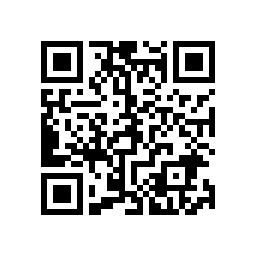 